Виды театра и атрибуты для театрализованных игр дошкольниковВидАтрибутыИзготовление куколСтендовыйНа фланелеграфе:плоские игрушки.фланелеграф( кусок ковралина) 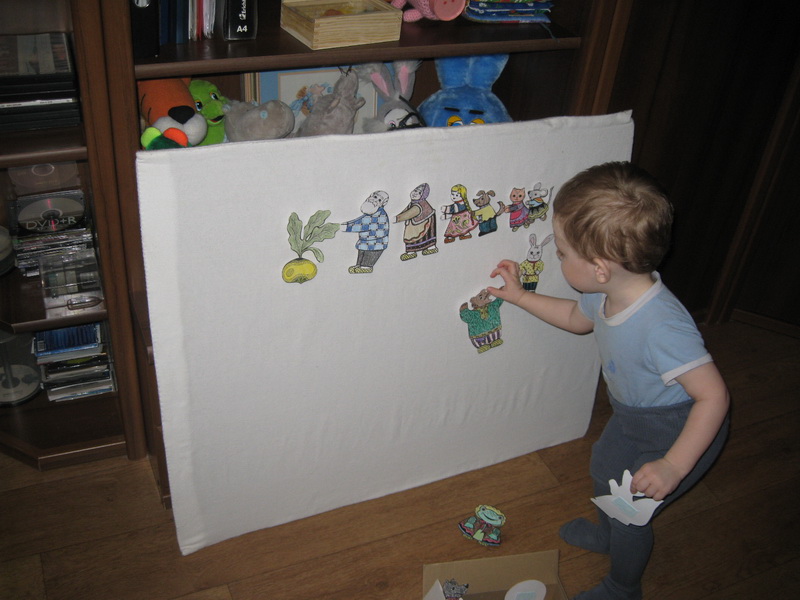 Персонажи рисуются на тонком картоне, вырезаются. С обратной стороны картона приклеивается небольшой кусочек липучки.СтендовыйМагнитный:магнитная доска,плоские игрушки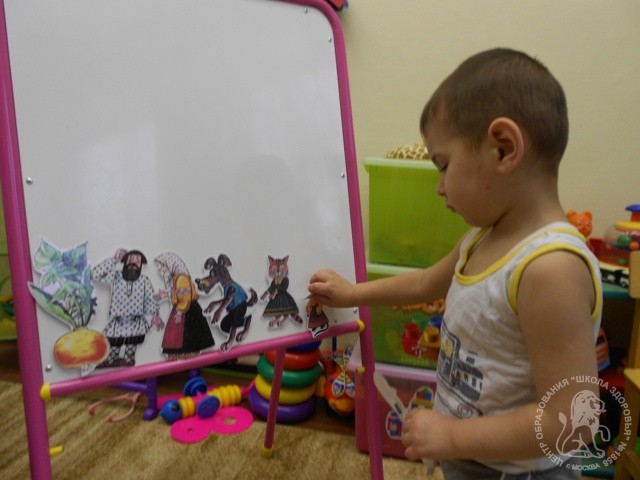 Так же, вместо липучки кусочки магнитной лентыСтендовыйТеневой: плоские игрушки, экран,проектор (фонарик) 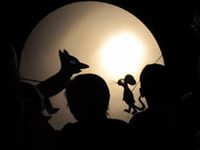 Персонажи нарисованы в виде силуэта черного цвета (тени), вырезаны и наклеены на картон.Крепятся на трубочку или палочку с обратной стороны силуэта.НастольныйПлоскостной:плоские игрушки, декорации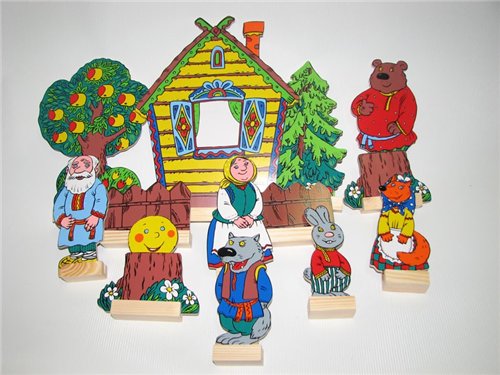 Персонажи рисуются на тонком картоне, вырезаются, изображение кладется на картон, обводится и вырезается вторая часть. Склеить обе части. Устанавливаются фигурки  на пластмассовые пробки. 
Можно вырезать нарисованную фигурку, оставив снизу небольшую часть картона на обеих половинках изображения, чтобы, отогнув эти части и намазав их клеем, приклеить к картонному кружочку-подставке.
Подставки могут быть деревянные, картонные, но можно обойтись и без них — фигурку в каком-либо месте сгибают под прямым углом. НастольныйТеатр игрушки (готовый, самодельный):объемные игрушки сделанные из 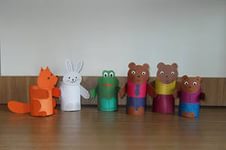 бумаги, картона,декорации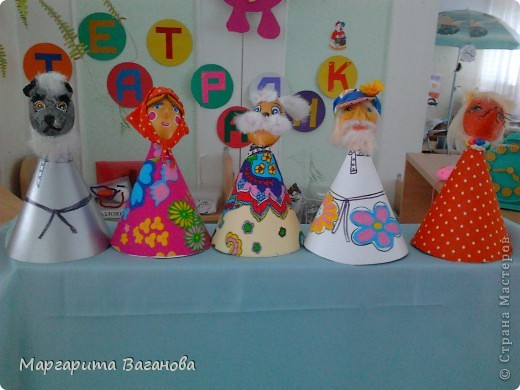 Для основы берется конус или цилиндр, который можно сложить по типу оригами или склеить. На верх цилиндра надевается голова, сделанная из теннисных шариков, слепленная из теста или папье-маше Театр на рукеПальчиковый: пальчиковые 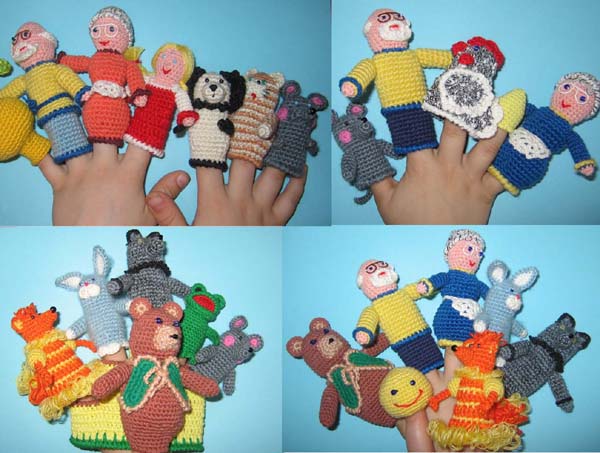 куклы,небольшая ширма,декорации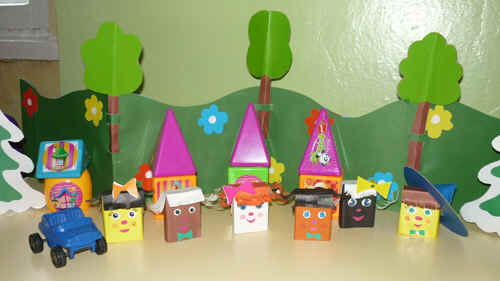 Персонажи создаются из бумаги, маленьких коробочек, в которых делаются отверстия для пальцев. Это миниатюрные фигурки из конусов и цилиндров, надевающиеся на пальцы
Персонажи для пальчикового театра могут быть сделаны из различных видов тканей. Вязанные фигурки.Театр на рукеПерчаточный: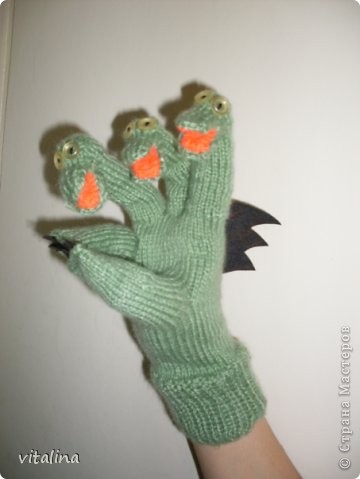 куклы на руку, ширма, декорации на ширму 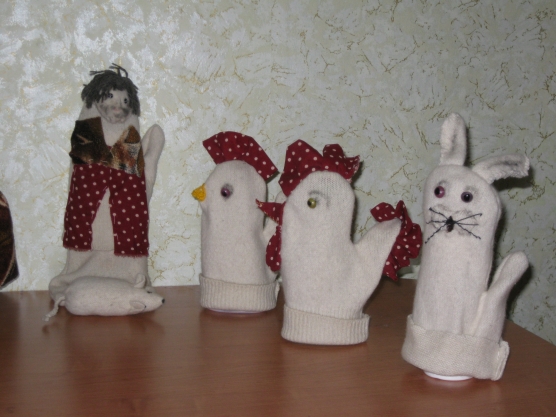 Персонажей можно сделать из старых перчаток, носков, варежек. Она может изгибаться благодаря движению руки и кисти, раскрывать рот и разговаривать. Варежку можно превратить в целую зверушку, тогда большой палец варежки будет хвостиком, а сама варежка — туловищем, к нему пришиваются голова и другие детали. У такой куклы активно действует хвостик (большой палец руки).Театр на рукеЖивых теней:стена,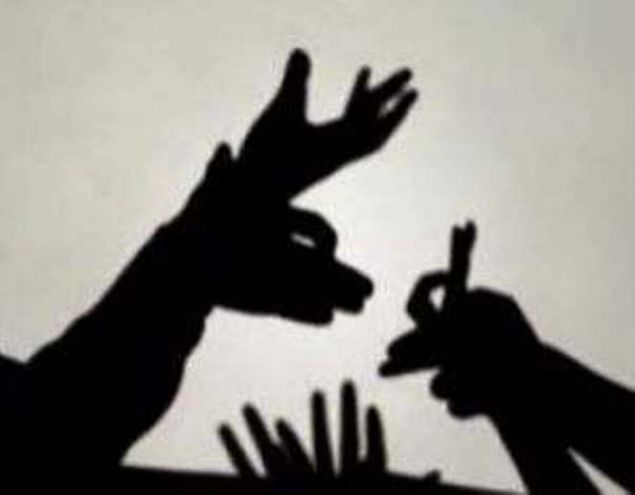 прожектор (солнечный луч) «Живые» тени можно создавать с помощью своих рук — театр ручных теней.  Движения при этом должны быть выразительными и четкими, исполнители не заслоняют друг друга. Верховой театрНа ложках: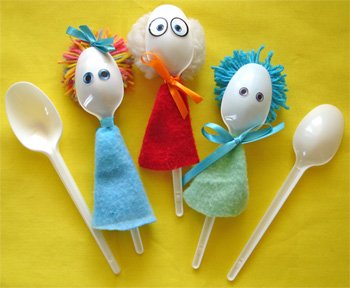 ширма,куклы,декорацииИгрушка делается из деревянной ложки. На выпуклой части рисуется лицо или мордочка. К ручке крепиться ткань. Ребенок держит куклу за ручку, под тканью.Верховой театрТеатр  Би-ба-бо:ширма большая по росту ребенка,куклы,декорации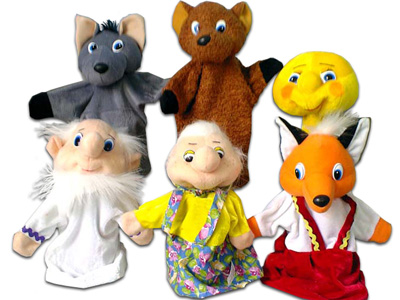 Способ их действия заключается в том, что они надеваются на руку. На указательный палец — головка куклы, а большой палец и средний служат руками. Для них шьются платья, украшенные деталями. Головки можно изготовить из поролона, бумажной массы, ткани, папье-маше.Верховой театрТростевые куклы:ширма большая по росту ребенка,куклы,декорации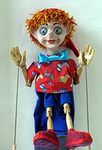 Голова прикрепляется к палке, руки действуют с помощью тростей (толстой проволоки, палочек). Головы делаются из папье-маше, ткани. Платья украшаются тесьмой, кружевом, лентами. Плоские тростевые куклы выполняются из картона. Принцип изготовления такой же, как и для кукол теневого театра, только делаются они крупных размеров, расписываются красками, оформляются аппликацией.Напольный театрМарионетки:куклы,декорации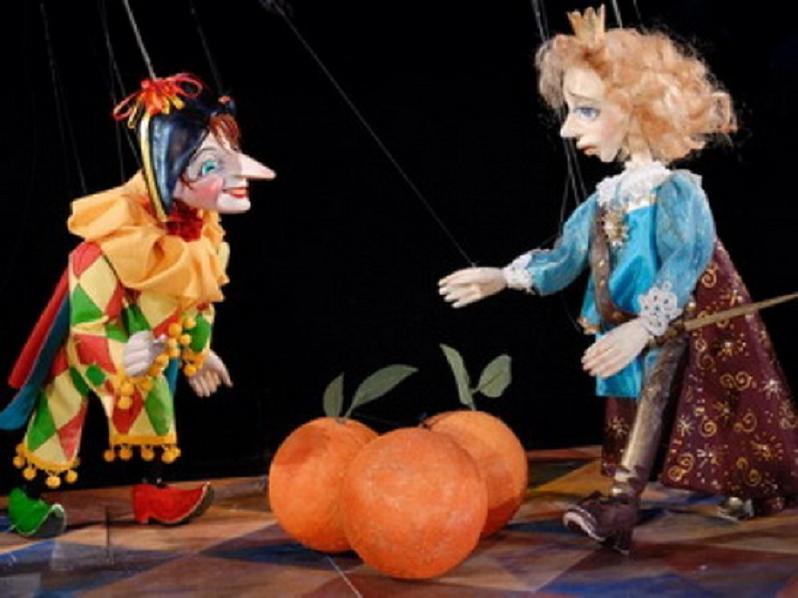 Персонажи театра марионеток тоже делаются из разных материалов. Детали можно сшить по принципу изготовления мягкой игрушки, также можно использовать коробки, шары, мячи разной формы, ткань.Принцип действия такими игрушками — благодаря леске, привязанной к крестовине.
Театр  живой  куклыТеатр масок:декорации,маски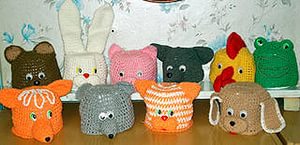 Изготавливаются маски-шапочки или маски-капюшоны по размерам головы исполнителя, к которым пришиваются соответствующие детали.Также маски могут быть из картона и бумаги.Театр  живой  куклыРостовая кукла:декорации,атрибуты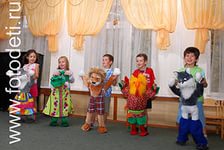 Большие куклы (по высоте ребенка) бывают плоскими и объемными, лучше из поролона. Ребенок завязывает у себя на шее сзади ленточки, которые прикреплены к голове куклы, ленточки на поясе за спиной (как фартук) — у пояса куклы. Ноги куклы и руки ребенок прикрепляет к запястьям и щиколоткам, надев резиночки, пришитые к рукам и ногам куклы.